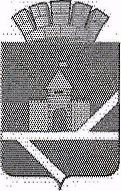                                        Российская Федерация                                          Свердловская область         АДМИНИСТРАЦИЯ  ПЫШМИНСКОГО ГОРОДСКОГО ОКРУГАРАСПОРЯЖЕНИЕот 05.07.2017                                                                                                 № 598 пгт. ПышмаО проведении отбора  получателей субсидий из средств местного бюджета на проведение капитального ремонта муниципального жилищного фонда, в том числе общего имущества многоквартирных домов, в которых размещаются муниципальные жилые помещения, не вошедших в региональную программу капитального ремонта общего имущества в многоквартирных домах Свердловской областиВ соответствии с Федеральным законом от  06.10.2003 № 131- ФЗ  «Об   общих принципах  организации местного самоуправления в Российской Федерации», Бюджетным кодексом Российской  Федерации,  руководствуясь  Уставом Пышминского городского округа, постановлением администрации Пышминского городского округа от 28.06.2017 №354 «Об утверждении Порядка  предоставления субсидий за счет средств местного бюджета на проведение капитального ремонта муниципального жилищного фонда, в том числе общего имущества многоквартирных домов, в которых размещаются муниципальные жилые помещения, не вошедших в региональную программу капитального ремонта общего имущества в многоквартирных домах Свердловской области»:        1. Провести отбор получателей   субсидии  из средств местного бюджета на проведение капитального ремонта муниципального жилищного фонда, в том числе общего имущества многоквартирных домов, в которых размещаются муниципальные жилые помещения, не вошедших в региональную программу капитального ремонта общего имущества в многоквартирных домах Свердловской области.2. Утвердить   извещение  о проведении  отбора  получателей  субсидий  из средств местного бюджета на проведение капитального ремонта муниципального жилищного фонда, в том числе общего имущества многоквартирных домов, в которых размещаются муниципальные жилые помещения, не вошедших в региональную программу капитального ремонта общего имущества в многоквартирных домах Свердловской области на 2017 год (Приложение  №1).   3. Установить  срок проведения отбора получателей  субсидий – до 17 июля 2017 г.4. Утвердить состав комиссии  по проведению конкурсного  отбора на предоставлении субсидий  из средств местного бюджета (Приложение №2) .5. Настоящее распоряжение разместить  на официальном  сайте  Пышминского городского округа в  сети Интернет (пышминский –го.рф).6. Контроль  за выполнением  настоящего  распоряжения возложить на    заместителя  главы  администрации Пышминского городского  округа  по жилищно-коммунальному  хозяйству А.А Обоскалова.   Глава Пышминского городского округа                                                   В.В. СоколовПриложение  № 1к распоряжению администрации Пышминского городского округа                                                                                      от 05.07.2017  № 598Извещение о проведении отбора получателей субсидии из средств местного бюджета на проведение капитального ремонта муниципального жилищного фонда, в том числе общего имущества многоквартирных домов, в которых размещаются муниципальные жилые помещения, не вошедших в региональную программу капитального ремонта общего имущества в многоквартирных домах Свердловской области на 2017 год                                                                                                       Приложение  № 2            к распоряжению администрации Пышминского городского округа                                                                                      от ____________  № _____Состав комиссии по проведению отбора получателей субсидий из средств местного бюджета на проведение капитального ремонта муниципального жилищного фонда, в том числе общего имущества многоквартирных домов, в которых размещаются муниципальные жилые помещения, не вошедших в региональную программу капитального ремонта общего имущества в многоквартирных домах Свердловской области на 2017 год А.А. Обоскалов - заместитель главы администрации Пышминского                                               городского округа по жилищно–коммунальному хозяйству;Д.Л.  Шаров  -  начальник отдела строительства, газификации и жилищной  политики    администрации Пышминского  городского округа;Т.С. Гречко  -  ведущий специалист по ценообразованию, тарифной политике и экологии отдела строительства, газификации и жилищной политики администрации Пышминского городского  округа;И.В. Ульянов – и.о. председателя комитета по экономике и инвестиционной политике администрации Пышминского городского округа.Предмет отбораПолучатели субсидий из средств местного бюджета на проведение капитального ремонта муниципального жилищного фонда, в том числе общего имущества многоквартирных домов, в которых размещаются муниципальные жилые помещения, не вошедших в региональную программу капитального ремонта общего имущества в многоквартирных домах Свердловской области на 2017 годДата, время, местопроведения  отбора17.07.2017 г.   в  15-00  по адресу:  р.п. Пышма, ул. 1 Мая, 2                                                                                                                 (здание  администрации  Пышминского городского   округа),  каб.11Дата, время начала и окончания подачи заявок  на участие в отбореНачало подачи – 07.07.2017 г. в 8-00Окончание подачи – 17.07.2017 г.  в 12-00Форма, заявки, переченьдокументов для участия в отбореДля участия в отборе Заявители направляют заявку на участие в отборе по форме, согласно Приложению № 1 к Порядку предоставления субсидий, утвержденного постановлением администрации Пышминского городского округа от 28.06.2017 №354, с приложением к ней следующих документов:выписка из Единого  государственного реестра юридических лиц (дата выписки - не позднее 1 месяца до дня подачи заявки) (может быть представлена Заявителем либо получена по каналам межведомственного взаимодействия);учредительные документы юридического лица;копию  лицензии на осуществление предпринимательской деятельности по управлению многоквартирными домами;копии договоров о передаче права на управление многоквартирным домом с товариществом собственников жилья, и (или) копий договоров с администрацией Пышминского городского округа (победители открытого конкурса по отбору организации для управления многоквартирным домом (домами);справки об отсутствии задолженности по налогам, сборам и иным обязательным платежам в бюджеты бюджетной системы Российской Федерации, срок исполнения по которым наступил в соответствии с законодательством Российской Федерации;план  проведения капитального ремонта муниципального жилищного фонда, в том числе общего имущества в многоквартирных домах, в которых размещаются муниципальные жилые помещения, не вошедших в региональную программу капитального ремонта, на текущий год, с обоснованием необходимости проведения капитального ремонта и прогнозом плановых расходов на капитальный ремонт;документы, подтверждающие наличие в управлении муниципальных помещений в многоквартирных домах, предлагаемых для проведения капитального ремонта общего имущества в многоквартирных домах, в которых размещаются муниципальные жилые помещения, не вошедших в региональную программу капитального ремонта, за счет средств субсидий, или принадлежность дома к муниципальной собственности до 01.03.2005 года;расчет размера субсидии на проведение капитального ремонта муниципального жилищного фонда, в том числе общего имущества в многоквартирных домах, в которых размещаются муниципальные жилые помещения, не вошедших в региональную программу капитального ремонта общего имущества в многоквартирных домах Свердловской области.Документы предоставляются в подлинниках, либо в копиях заверенных подписью руководителя и печатью   юридических   лица.Документы, предоставленные Заявителями для участия в отборе, регистрируются в отделе строительства, газификации и жилищной политики администрации Пышминского   городского округа в день их поступления.Документы, представленные Заявителями для участия в     отборе, поступившие  позже установленного срока,  не рассматриваются.Место  приема заявокр.п. Пышма, ул.1Мая, 2 (здание администрации Пышминского  городского  округа),   каб. 11Время приема заявокна участие в отборес 8-00 до 17-15    понедельник- четвергс 8-00 до 16-00    пятницаПерерыв  с 12-00 до 13-00Выходные дни:  суббота, воскресеньеАдрес электронной почтыpischma@rambler.ruНомер контактного телефона ответственного за прием заявок8 (34372) 2-18-59   Шаров Дмитрий ЛеонидовичКритерии отбора организации для получениясубсидий1) юридическое лицо  не находится  в процессе банкротства,  ликвидации или реорганизации;2) у юридического лица должна отсутствовать задолженность по налогам, сборам и иным обязательным платежам в бюджеты бюджетной системы Российской Федерации, срок исполнения по которым наступил в соответствии с законодательством Российской Федерации;3) юридическое лицо должно иметь лицензию на осуществление предпринимательской деятельности по управлению многоквартирными домами, в соответствии с требованиями Федерального закона от 21.07.2014 №255-ФЗ «О внесении изменений в Жилищный кодекс Российской Федерации, отдельные законодательные акты Российской Федерации и признании утратившими силу отдельных положений законодательных актов Российской Федерации»;4) юридическое лицо имеет право на управление многоквартирным домом (домами) на основании решения общего собрания собственников помещений в многоквартирном доме (домах), или имеет договор на управление с товариществом собственников жилья многоквартирным домом (домами), или признано победителем открытого конкурса по отбору организации для управления многоквартирным домом (домами);5) юридическое лицо имеет на управлении многоквартирные дома, в которых размещены муниципальные помещения, и (или) многоквартирные дома, находившиеся в муниципальной собственности до 01.03.2005 года.Порядок и срокиуведомления о результатах отбораЗаседание Комиссии  проводится в течение 3 рабочих дней со дня окончания срока  приема заявок.Решение Комиссии о признании  Заявителей прошедшим либо не прошедшими отбор  оформляется протоколом Комиссии, который подписывается всеми членами Комиссии. В протоколе указывается мотивированное заключение, принятое Комиссией по каждой рассмотренной заявке.      По итогам проведенного отбора в течение 2 рабочих дней отдел строительства, газификации и жилищной политики  администрации Пышминского городского округа готовит проект  распоряжения администрации Пышминского городского округа о результатах проведенного отбора.      В случае признания  Заявителя не прошедшим отбор, отдел строительства, газификации и жилищной политики администрации Пышминского городского округа  в течение 5 рабочих дней со дня принятия Решения комиссией направляет Заявителю  уведомление о признании его не прошедшим отбор с указанием причин.В случае признания  Заявителя прошедшим отбор, отдел строительства, газификации и жилищной политики администрации Пышминского городского округа  в течение 5 рабочих дней со дня принятия Решения комиссией направляет Заявителю  уведомление о признании прошедшим отбор.